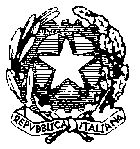 Ministero dell’Istruzione, dell’Università e della RicercaDirezione Generale per Ufficio VI Ambito Territoriale di NapoliProt. n. 3693  					                                    Napoli, 31/08/2016		                                                                                                         A tutte le Scuole Statali                                                                                                           Di Napoli e ProvinciaOggetto: Utilizzazione assistenti amministrativi su posti disponibili e/o vacanti di DSGA.	Vista la contrattazione integrativa decentrata concernente le utilizzazioni e le assegnazionidel personale docente, educativo e ATA per l’a.s. 2016/2017, che ribadisce quanto definito lo scorso anno, si invitano gli assistenti amministrativi interessati, a presentare domanda, ai sensi dell’ art. 14 del CCNI concernenti le utilizzazioni, per la sostituzione del DSGA entro il 5/09/2016 all’indirizzo: pinasannolo2016@gmail.com.                                                                                  f.to                IL DIRIGENTE                                                                                                     Maria Teresa De Lisa